NOTICE OF PRIMARY ELECTION CANVASS 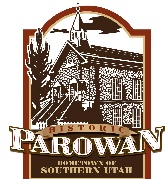 SPECIAL PAROWAN CITY COUNCIL MEETING AGENDA DECEMBER 5, 2023 – 6:00 P.M. – COUNCIL CHAMBERS35 E. 100 N., PAROWAN, UT 84761 Notice is hereby given that the Parowan City Council will hold a special council meeting beginning at 6:00 P.M. on TUESDAY, DECEMBER 5, 2023 to canvass the 2023 General Election votes. The Council will meet in the Parowan City Council Chambers located at 35 East 100 North, Parowan, Utah. This is a public meeting and anyone is invited to attend. The public is also welcome to view the meeting electronically on the 'Parowan City Live Stream' YouTube channel. CALL TO ORDER: Mayor Mollie Halterman ACTION MEETING: 1. Canvass of the General Election Results held November 21, 2023.2. Adjournment CERTIFICATE OF POSTING The undersigned, duly appointed City Recorder, does hereby certify that the above notice and agenda was posted this 4th day of December, 2023. A copy of the foregoing notice and agenda was emailed to The Spectrum, and was posted at the Parowan City Hall, on the Parowan City website at www.parowan.org, and on the Utah Public Notice website at http://pmn.utah.gov. CALLIE BASSETT, CMC PAROWAN CITY RECORDER POSTED: 12/04/2023 NOTICE: In compliance with the Americans with Disabilities Act, individuals needing special accommodations or assistance during this meeting shall contact Callie Bassett, City Recorder, at 435-477¬-3331 at least 24 hours prior to the meeting. 